Veckobrev vecka 11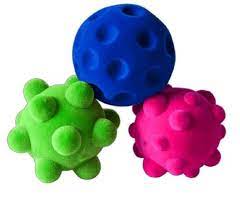 Den här veckan städar vi ur bänkarna ordentligt. Många elever har fler leksaker än skolmateriel i sina bänkar. Detta skapa en oro i klassrummet och röra bland arbetsmaterialet. Vi har beslutat att varje elev får ha en så kallad stressboll i sin bänk. Allt annat plockas hem eller förvaras i skolväskan.Vi kommer under våren att genomföra de nationella proven i svenska, engelska och matematik. Detta kommer att ske vid olika tidpunkter. Vi styrs av när skolverket släpper materialet till oss. När vi har tillgång till respektive prov hör vi av oss. I matematiken kommer vi att öva individuellt på sådant som man missat på bedömningsmatriserna. Detta kommer att påbörjas så smått från och med nästa vecka. Eleverna får titta igenom sina matriser från i höstas och de vi gjort under våren. De noterar vad de ska öva på och får material av Christina. Arbetet sker när de blivit klara med ordinarie arbetsschema. När vi arbetat klart med vårt nästa arbetsområde kommer vi att enbart ägna oss åt de individuella övningarna på flera matematiklektioner. På måndag i nästa vecka får klass 6:2 med sig en NO/TK-läxa hem. Den ska redovisas genom skriftligt förhör måndag den 29/3. Klass 6:1 får samma läxa onsdag i nästa vecka och redogör för den på onsdag den 31/3. Vi har förstått att det även blir ett prov i musik och språkval den veckan. (vecka 13)Det gäller nu att eleverna börjar ”plugga” i tid. Därför är det extra bra att det inte är några övriga läxor i nästa vecka från oss två.Hälsningar Daniel och Christina